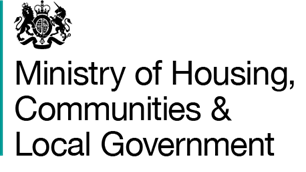 MHCLGDevelopment of the National Model Design CodeCPD/004/120/178ANNEX E – AWARD CRITERIA AND SCORING GUIDANCE Version:	1.0Date:		March 2020INTRODUCTIONThis document provides an overview of the methodology which will be adopted by the Authority and its Agent to evaluate Potential Provider responses to each question set out within the questionnaire below. It also sets out the marking scheme which will apply.  The following information has been provided in relation to each question (where applicable);Weighting – highlights the relative importance of the questionGuidance – sets out information for the Potential Providers to considerMarking Scheme – details the marks available to evaluators during the evaluationThe defined terms used in the ITT document shall apply to this document.OVERVIEWThe e-Sourcing event is broken down into the following Questionnaires:Quality Evaluation Process The evaluation of each response to the Quality/Service Delivery Questionnaire(s) will be conducted, and consensus checked in accordance with the Consensus Marking Procedure set out in paragraph 2.3 below.Each response to questions within the Quality/Service Delivery Questionnaire(s) will be marked in accordance with the table below:Each mark achieved will be multiplied by the corresponding weighting to provide an overall question score.When the score for each question has been determined, they will be added together to provide an overall score for the Quality Evaluation ("Quality Score").Consensus Marking ProcedureTenders that are scored and require evaluation will be evaluated in accordance with the procedure described in this paragraph.The Consensus Marking Procedure is a two-step process, comprising of:Independent evaluation; andGroup consensus marking.During the independent evaluation process, each evaluator will separately (i.e. without conferring with other evaluators) scrutinise the quality of answers given by Potential Providers in their Tender. Each evaluator will then allocate a mark for the answer in accordance with the Marking Scheme applicable to that question.The Agent will review the marks allocated by the individual evaluators before facilitating a group consensus marking meeting. During the meeting, the evaluators will discuss the independent marks until they reach a consensus regarding the marks that should be attributed to each Potential Providers' answer to the questions. Once all quality responses have been evaluated in accordance with Section 8 of the Invitation to Tender, the individual scores attributed to each response will be added together to provide a 'Quality Score'.Price Evaluation ProcessPrices submitted by Potential Providers' in the Price Schedule will be recorded and evaluated in accordance with the following process.Prices offered will be evaluated against the range of prices submitted by all Potential Providers for that item. The items being the production of the publishable National Model Design Code template and to produce a worked example of how the National Model Design Code could be appliedThe Potential Provider with the lowest price for that item shall be awarded the Maximum Score Available. The remaining Potential Providers shall be awarded a percentage of the Maximum Score Available equal to their price, relative to the lowest price submitted.The calculation used is the following:	 =	Lowest Price Tendered X  Maximum Score Available			        Tender price	Example Final scoreThe Quality Score will be added to the Price Score to determine the final score for each Potential Provider ("Final Score").EVALUATION CRITERIAA summary of all the questions, along with; the minimum acceptable score, maximum score available and weighting (where applicable) are set out below:Questionnaires 1 and 2 contain 'Pass/Fail' questions and act as a doorway for progression to the following stages of the evaluation. Potential Providers are strongly advised to read and understand the specific guidance provided before responding to these questionnaires.Questionnaire 3 is for information only. Although this questionnaire does not form part of the evaluation process, Potential Providers are advised to complete it in full as any omissions could affect the award process. The Authority and its Agent reserve the right to challenge any information provided in response to Questionnaire 3 and request further information in support of any statements made therein.The following Quality/Service Delivery Questionnaires are designed to test Potential Providers' ability to deliver the requirement as set out in Annex A - Specification. Potential Providers MUST answer all Quality/Service Delivery questions.Potential Providers must achieve the minimum acceptable Quality Score, as described, for each of the questions below. Only those responses which achieve the minimum acceptable Quality Score will be included in the Price Evaluation Process.Where only one (1) submission is received, which does not meet the minimum acceptable Quality Score, the Authority reserves the right to enter dialogue and seek assurances regarding the delivery of the requirement.Potential Providers' responses must clearly demonstrate how they propose to meet the requirements set out in the question and address each element in the order they are asked.Potential Providers' responses should be limited to and focused on each of the component parts of the question posed. They should refrain from making generalised statements and providing information not relevant to the topic.Whilst there will be no marks given to layout, spelling, punctuation and grammar, it will assist evaluators if attention is paid to these areas, including identifying key sections within responses.Potential providers will be marked in accordance with the marking scheme at Section 2.Attachments may be submitted in Microsoft Word, Excel. PDF format and be in Arial font size 11.  The page limit is set out in the questionnaires.  This page limit must not be exceeded, and any text which is in excess of this limit shall be disregarded and shall not be considered in the evaluation process. Questionnaire ReferenceQuestionnaire Title1KEY PARTICIPATION REQUIREMENTS2CONFLICTS OF INTEREST3INFORMATION ONLY4CAPABILITY & EXPERIENCE5PROJECT DELIVERY6PRICEMarkComment0Failed to provide confidence that the proposal will meet the requirements.  An unacceptable response with serious reservations.25A Poor response with reservations.  The response lacks convincing detail with risk that the proposal will not be successful in meeting all the requirements.50Meets the requirements – the response generally meets the requirements but lacks enough detail to warrant a higher mark.75A Good response that meets the requirements with good supporting evidence.  Demonstrates good understanding. 100An Excellent comprehensive response that meets the requirements.  Indicates an excellent response with detailed supporting evidence and no weaknesses resulting in a high level of confidence. Potential ProviderPrice SubmittedScore CalculationMaximum Score AvailableScore AwardedPotential Provider A£1,000£1,000/£1,000 *707070Potential Provider B£2,000£1,000/£2,000 *707050Potential Provider C£2,500£1,000/£2,500 *707040QUESTIONNAIRE 1 – KEY PARTICIPATION REQUIREMENTSQUESTIONNAIRE 1 – KEY PARTICIPATION REQUIREMENTSQUESTIONNAIRE 1 – KEY PARTICIPATION REQUIREMENTSQUESTIONNAIRE 1 – KEY PARTICIPATION REQUIREMENTSGUIDANCEThe following questions are 'Pass/Fail' questions. If Potential Providers are unwilling or unable to answer "Yes", their submission will be deemed non-compliant and shall be rejected. Potential Providers should confirm their answers within their response.The following questions are 'Pass/Fail' questions. If Potential Providers are unwilling or unable to answer "Yes", their submission will be deemed non-compliant and shall be rejected. Potential Providers should confirm their answers within their response.The following questions are 'Pass/Fail' questions. If Potential Providers are unwilling or unable to answer "Yes", their submission will be deemed non-compliant and shall be rejected. Potential Providers should confirm their answers within their response.Question NumberQuestionMax ScoreWeighting (%)1.1Have you read, understood and agree with the ITT NOTICES AND INSTRUCTIONS and signed ANNEX D FORM OF TENDER ? By answering "Yes", you are confirming your 'Declaration of Compliance'Pass/FailN/A1.2Have you read, understood and accepted the Invitation to Tender and all associated appendices, specifically Annex A - Specification?Pass/FailN/A1.3Do you agree, without caveats or limitations, that in the event that you are successful the Terms and Conditions within Annex B – Short Form Terms and Conditions will govern the provision of this contract?Pass/FailN/A1.4Do you confirm your Organisation's Bravo (DCLG) eTendering portal profile is complete and accurate at the time of Tendering and that any amendments made following acceptance of this event will be notified to the buyer in writing?Pass/FailN/AQUESTIONNAIRE 2 – CONFLICTS OF INTERESTQUESTIONNAIRE 2 – CONFLICTS OF INTERESTQUESTIONNAIRE 2 – CONFLICTS OF INTERESTGUIDANCEQuestion 2.1 is a 'Yes/No' question and will dictate whether or not question 2.2 needs to be answered. Question 2.2 is a Pass / Fail question. Potential Providers are required to provide details of how the identified conflict will be mitigated. The Contracting Authority will review the mitigation in line with the perceived conflict of interest, to determine what level of risk this poses to them. Therefore, if Potential Providers cannot or are unwilling to suitably demonstrate that they have suitable safeguards to mitigate any risk, then their Tender will be deemed non-compliant and will be rejected.Question 2.1 is a 'Yes/No' question and will dictate whether or not question 2.2 needs to be answered. Question 2.2 is a Pass / Fail question. Potential Providers are required to provide details of how the identified conflict will be mitigated. The Contracting Authority will review the mitigation in line with the perceived conflict of interest, to determine what level of risk this poses to them. Therefore, if Potential Providers cannot or are unwilling to suitably demonstrate that they have suitable safeguards to mitigate any risk, then their Tender will be deemed non-compliant and will be rejected.Question 2.1 is a 'Yes/No' question and will dictate whether or not question 2.2 needs to be answered. Question 2.2 is a Pass / Fail question. Potential Providers are required to provide details of how the identified conflict will be mitigated. The Contracting Authority will review the mitigation in line with the perceived conflict of interest, to determine what level of risk this poses to them. Therefore, if Potential Providers cannot or are unwilling to suitably demonstrate that they have suitable safeguards to mitigate any risk, then their Tender will be deemed non-compliant and will be rejected.Question NumberQuestionMax ScoreWeighting (%)2.1Please confirm whether you have any potential, actual or perceived conflicts of interest that may be relevant to this requirement.NoneN/A2.2We require that any potential, actual or perceived conflicts of interest in respect of this ITT are identified in writing and that companies outline what safeguards would be put in place to mitigate the risk of actual or perceived conflicts arising during the delivery of these services.Pass/FailN/AQUESTIONNAIRE 3 – INFORMATION ONLYQUESTIONNAIRE 3 – INFORMATION ONLYQUESTIONNAIRE 3 – INFORMATION ONLYQUESTIONNAIRE 3 – INFORMATION ONLYGUIDANCEThe following questions are for information only and do not form part of the evaluation. Information provided in response to these questions may be used in the preparation of any Contract Award, and any omissions may delay completion of this Tender exercise.The following questions are for information only and do not form part of the evaluation. Information provided in response to these questions may be used in the preparation of any Contract Award, and any omissions may delay completion of this Tender exercise.The following questions are for information only and do not form part of the evaluation. Information provided in response to these questions may be used in the preparation of any Contract Award, and any omissions may delay completion of this Tender exercise.Question NumberQuestionMax ScoreWeighting (%)Weighting (%)3.1Please provide the name, office address, telephone number and email address for your organisation's Tender point of contract.NoneN/A3.2Please confirm whether your organisation is an SME as defined within EU recommendation 2003/361NoneN/A3.3Please provide details of any sub-contractors you propose to use in order to meet your obligations should you be awarded a Contract.  Your response must include their;Trading Name(s)Registered Address(es) and contact detailsGoods/Services to be providedNoneN/A3.4If you are the Lead contact for a Group of Economic Operators, please provide details of all the members of the Group. Your response must include their;Trading Names(s)Registered address(es)Dunns Number(s)Role/responsibility within the GroupNone N/AQUESTIONNAIRE 4 - Capability and ExperienceQUESTIONNAIRE 4 - Capability and ExperienceQUESTIONNAIRE 4 - Capability and ExperienceWeighting – 40%Weighting – 40%All Potential Providers MUST answer ALL the following questionsAll Potential Providers MUST answer ALL the following questionsAll Potential Providers MUST answer ALL the following questionsAll Potential Providers MUST answer ALL the following questionsAll Potential Providers MUST answer ALL the following questionsQuestion NumberQuestionMinimum Acceptable ScoreMaximum Available ScoreWeighting %4.1Please provide an overview of a similar project your organisation has previously delivered. Note: responses should not exceed four pages of A4.5010050%4.2Please provide an overview of your proposed team, including details on how they can meet the requirements set out in Annex A - Specification. The proposed team must possess the relevant skills and experience as set out in Section 5 of Annex A. - Specification This may include summary CVs for key members of the project team.Note: responses should not exceed four pages of A4 (excluding summary CVs of which each should not exceed 0.5 pages).5010050%QUESTIONNAIRE 5 – Project DeliveryQUESTIONNAIRE 5 – Project DeliveryQUESTIONNAIRE 5 – Project DeliveryWeighting – 30 %Weighting – 30 %All Potential Providers MUST answer ALL the following questionsAll Potential Providers MUST answer ALL the following questionsAll Potential Providers MUST answer ALL the following questionsAll Potential Providers MUST answer ALL the following questionsAll Potential Providers MUST answer ALL the following questionsQuestion NumberQuestionMinimum Acceptable ScoreMaximum Available ScoreWeighting %5.1Please outline your methodology and approach to delivering this project, with specific reference to the statement of requirements for; the production of the publishable National Model Design Code template and to produce a worked example of how the National Model Design Code could be applied, the KPIs and Delivery Milestones. Note: responses should not exceed four pages of A4.2510040%5.2In your view, please outline some of the key barriers and opportunities for developing a National Model Design Code template and to produce a worked example of how the National model code template will be applied Note: responses should not exceed four pages of A4.2510040% 5.3Please outline any other challenges, risks or limitations you feel the project might encounter and how you would mitigate against them.  Note: responses should not exceed four pages of A4. 2510020%QUESTIONNAIRE 6 – PriceQUESTIONNAIRE 6 – PriceWeighting – 30%GUIDANCEPotential Providers must upload the price schedule to the 'event' within Bravo.Prices should be submitted in pounds Sterling inclusive of any expenses but exclusive of VAT.Potential Providers will be marked in accordance with the marking scheme at Section 2.Please confirm your pricing by uploading a completed Price Schedule. This should include pricing for the production of the national model design code, as well as pricing for a worked example (see paragraph 5.9 of Annex A – Specification) of this Invitation to Tender.In so doing, you are also confirming that prices offered are inclusive of any expenses, exclusive of VAT and firm for a period of 90 days following the Deadline for Submission.Any bidders pricing submission exceeding the designated budget ceilings may be rejected. The prices for the production of the national model design code will have a weighting of 70% and worked example will have a weighting of 30% of the Price score.  The combined prices will be used to calculate the bidders Tender Price.Potential Providers must upload the price schedule to the 'event' within Bravo.Prices should be submitted in pounds Sterling inclusive of any expenses but exclusive of VAT.Potential Providers will be marked in accordance with the marking scheme at Section 2.Please confirm your pricing by uploading a completed Price Schedule. This should include pricing for the production of the national model design code, as well as pricing for a worked example (see paragraph 5.9 of Annex A – Specification) of this Invitation to Tender.In so doing, you are also confirming that prices offered are inclusive of any expenses, exclusive of VAT and firm for a period of 90 days following the Deadline for Submission.Any bidders pricing submission exceeding the designated budget ceilings may be rejected. The prices for the production of the national model design code will have a weighting of 70% and worked example will have a weighting of 30% of the Price score.  The combined prices will be used to calculate the bidders Tender Price.Question NumberQuestionMax Score6.1 For the production of the publishable National Model Design Code template706.2To produce a worked example of how the National Model Design Code could be applied30